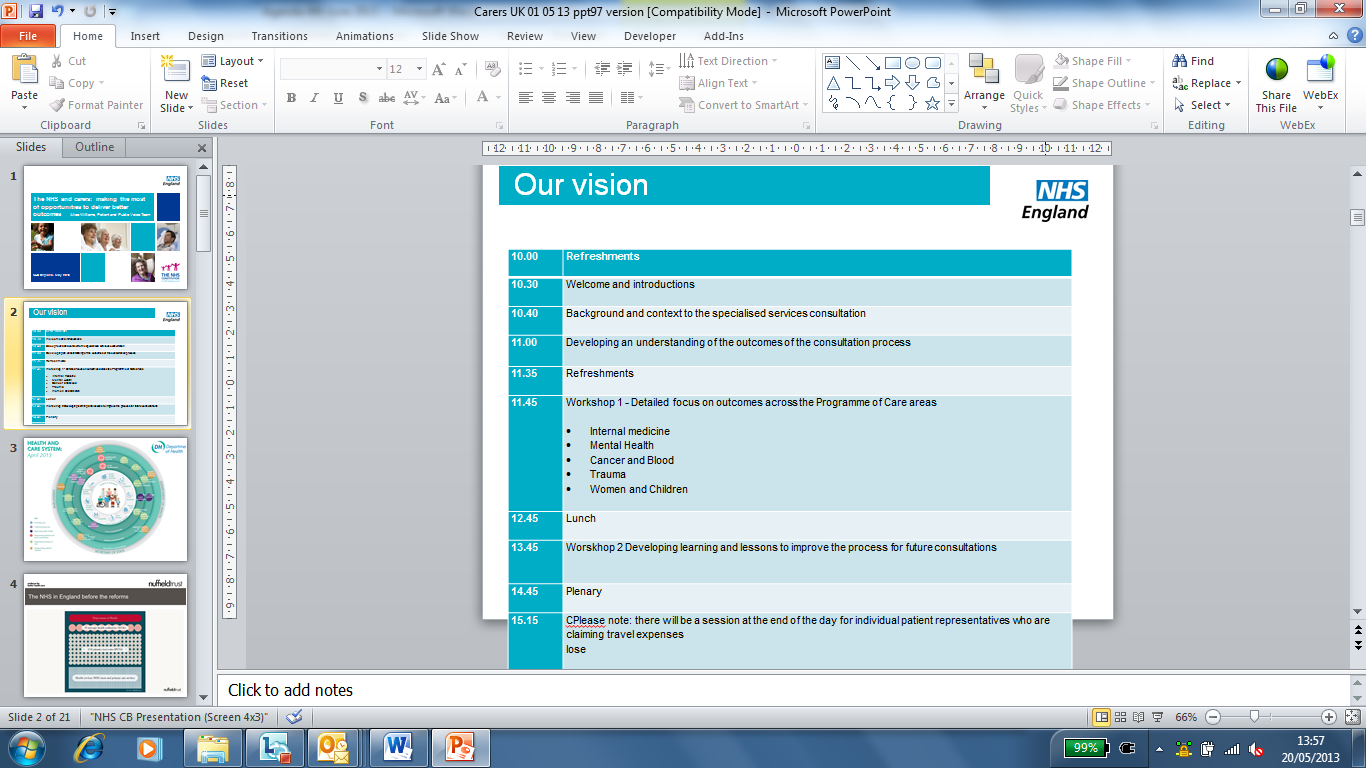 Participation Academy scoping eventThe Signing Tree Conference Centre
Ladywood Road
Birmingham
B16 8SZ22nd May 2014AGENDA12.00 Arrival and registration12.15Lunch and networking opportunity12.50Welcome and introductions13.10Background and context to the Participation Academy13.25Discussion session 114.05Feedback and Refreshments available14.20Discussion session 2 15.00Feedback15.15Summarising themes and next steps 15.30ClosePlease note: there will be a session at the end of the day for individual patient representatives who are claiming travel expenses 